                    Тексерілді:  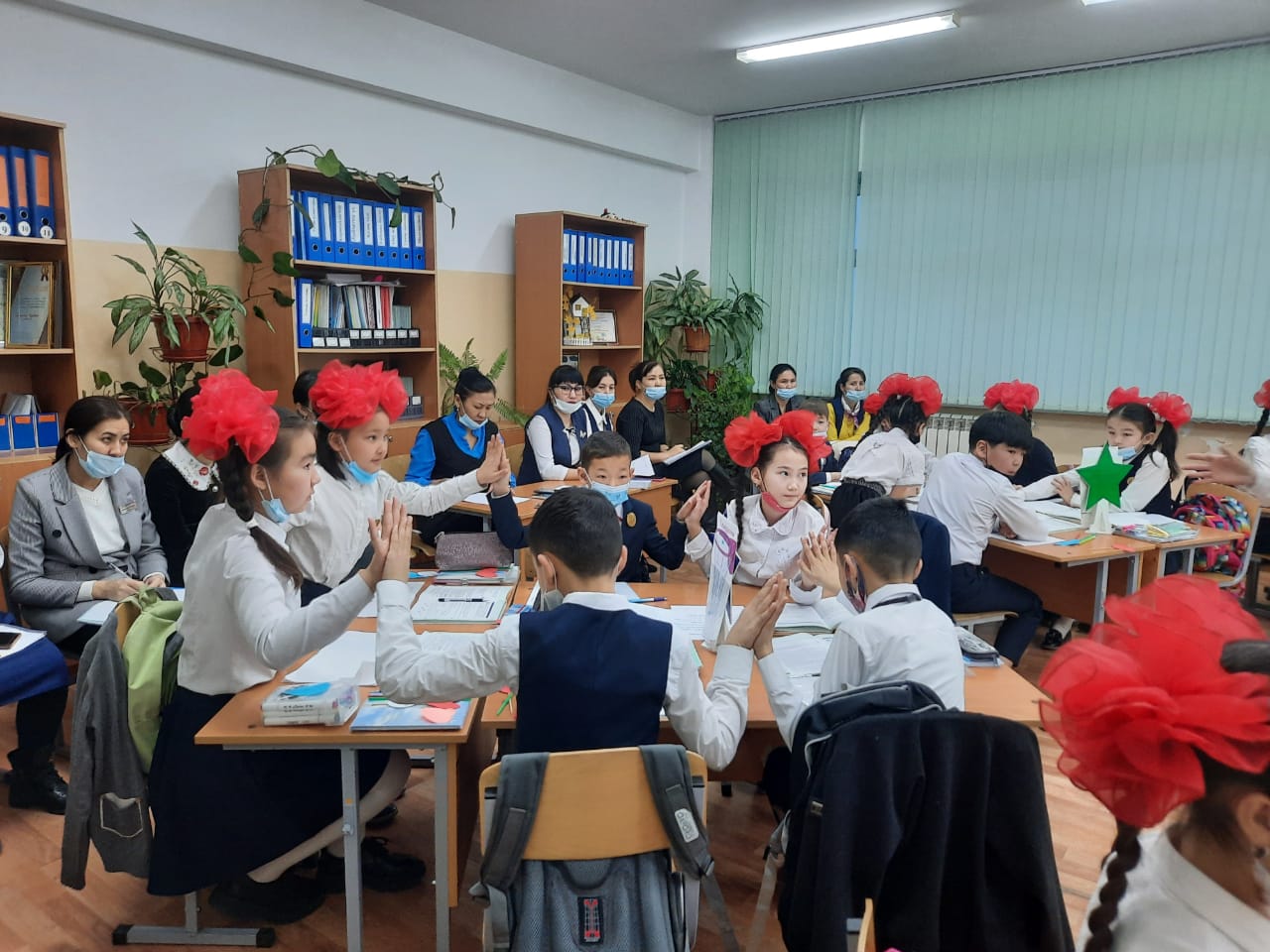 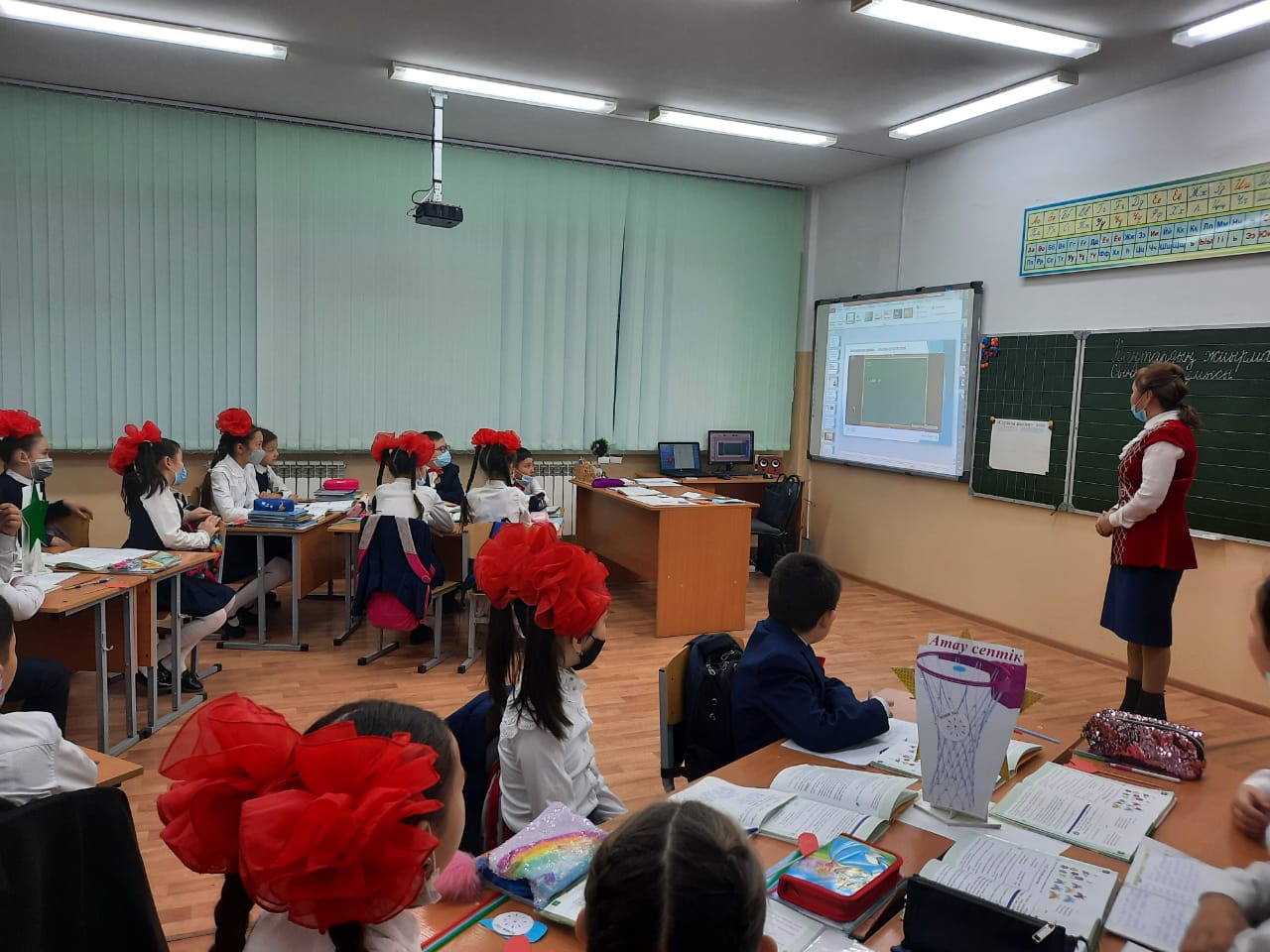 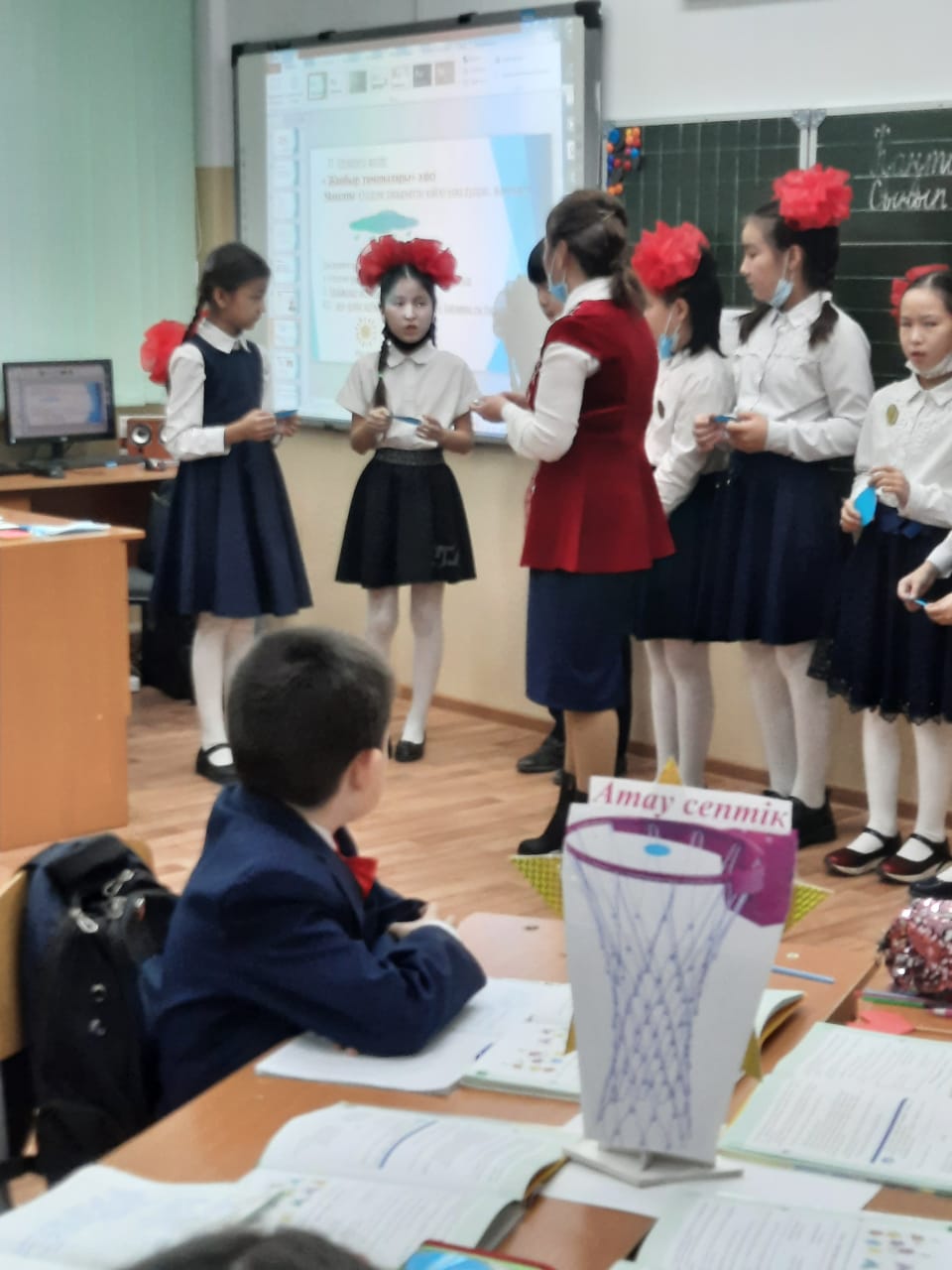 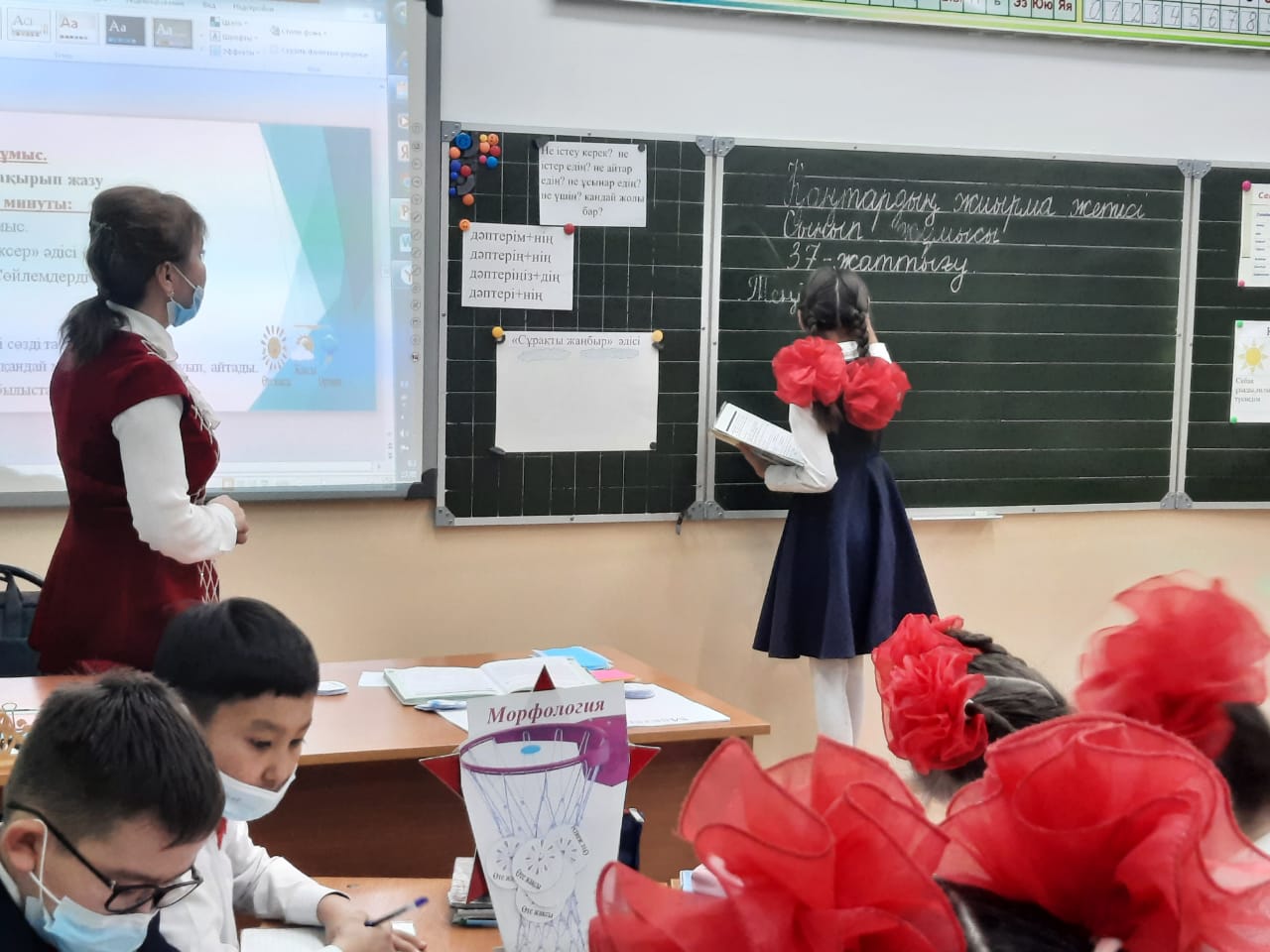 Сабақ тақырыбы:Ілік септікСабақ тақырыбы:Ілік септікМектеп:  №42 орта мектебіМектеп:  №42 орта мектебіМектеп:  №42 орта мектебіМектеп:  №42 орта мектебіКүні :  27.01.2022 жКүні :  27.01.2022 жМұғалімі: Оразханова Жанаргуль ОралхановнаМұғалімі: Оразханова Жанаргуль ОралхановнаМұғалімі: Оразханова Жанаргуль ОралхановнаМұғалімі: Оразханова Жанаргуль ОралхановнаСынып: 4 "Б"Сынып: 4 "Б"Қатысқан оқушылар саны: 25Қатыспағандар:Қатыспағандар:Қатыспағандар:Осы сабақ негізделген оқу мақсаттарыОсы сабақ негізделген оқу мақсаттары4.2.3.1 – мәтін мазмұны бойынша шешім табуға бағытталған сұрақтар құрастыру және жауап беру. 4.2.3.1 – мәтін мазмұны бойынша шешім табуға бағытталған сұрақтар құрастыру және жауап беру. 4.2.3.1 – мәтін мазмұны бойынша шешім табуға бағытталған сұрақтар құрастыру және жауап беру. 4.2.3.1 – мәтін мазмұны бойынша шешім табуға бағытталған сұрақтар құрастыру және жауап беру. Сабақтың мақсаттарыСабақтың мақсаттары Барлығы зат есімнің септелуі жайлы біледі. Сөздерді септейді.  Барлығы зат есімнің септелуі жайлы біледі. Сөздерді септейді.  Барлығы зат есімнің септелуі жайлы біледі. Сөздерді септейді.  Барлығы зат есімнің септелуі жайлы біледі. Сөздерді септейді. Сабақтың мақсаттарыСабақтың мақсаттарыСептік атауларын, жалғауларын, сұрақтарын  біледі. Тақырып бойынша сұрақтарға жауап береді. Септік атауларын, жалғауларын, сұрақтарын  біледі. Тақырып бойынша сұрақтарға жауап береді. Септік атауларын, жалғауларын, сұрақтарын  біледі. Тақырып бойынша сұрақтарға жауап береді. Септік атауларын, жалғауларын, сұрақтарын  біледі. Тақырып бойынша сұрақтарға жауап береді. Сабақтың мақсаттарыСабақтың мақсаттары  Тақырыпқа сәйкес сұрақтар құрастырады.  Тақырыпқа сәйкес сұрақтар құрастырады.  Тақырыпқа сәйкес сұрақтар құрастырады.  Тақырыпқа сәйкес сұрақтар құрастырады.Бағалау критерийлеріБағалау критерийлеріАлдыңғы оқуАлдыңғы оқуАйгүл, қызанақ. Кім? Не? Айгүл, қызанақ. Кім? Не? Айгүл, қызанақ. Кім? Не? Айгүл, қызанақ. Кім? Не? Сабақ барысыСабақ барысыСабақ барысыСабақ барысыСабақ барысыСабақ барысыЖоспарланған уақытЖоспарланған жаттығулар (төменде жоспарланған жаттығулармен қатар, ескертпелерді жазыңыз)Жоспарланған жаттығулар (төменде жоспарланған жаттығулармен қатар, ескертпелерді жазыңыз)Жоспарланған жаттығулар (төменде жоспарланған жаттығулармен қатар, ескертпелерді жазыңыз)Оқушы іс -әрекетіОқытуресурстарыІ.Ұйымдастырукезеңі:1.Оқушылардың сабаққа қатысуын қадағалау.2. Оқушыларды  топқа бөлу.І топ. «Морфология»ІІ топ. «Зат есім »ІІІ топ. «Сөз құрамы»ІV топ. «Атау септік »Топтарын қысқаша қорғайды2-3 мин.І. Ұйымдастыру кезеңі.                      1) Психологиялық ахуал
           Бақыт деген- 
           Осы шаттық шеңбері 
           Қол ұстасып 
           Тұрайықшы, кел бері
           Бақыт деген-
           Көрмей қалса сағынып, 
           Мені іздейтін
           Адал жүрек сендегі.    (Ұ, Ж)  Жұмыс ережесін келісуСабақта бір-бірімізді сыйлаймыз, тыңдаймыз!Уақытты үнемдейміз!Нақты,дәл жауап береміз!Сабақта өзіміздің шапшаңдығымызды, тапқырлығымызды көрсетеміз!Сабаққа белсене қатысып, жақсы баға аламыз!Топ басшыларын сайлап алу, топ басшыларына бағалау парақшасы таратылады.1.Оқушылардың сабаққа қатысуын қадағалау.2. Оқушыларды  топқа бөлу.І топ. «Морфология»ІІ топ. «Зат есім »ІІІ топ. «Сөз құрамы»ІV топ. «Атау септік »Топтарын қысқаша қорғайды2-3 мин.І. Ұйымдастыру кезеңі.                      1) Психологиялық ахуал
           Бақыт деген- 
           Осы шаттық шеңбері 
           Қол ұстасып 
           Тұрайықшы, кел бері
           Бақыт деген-
           Көрмей қалса сағынып, 
           Мені іздейтін
           Адал жүрек сендегі.    (Ұ, Ж)  Жұмыс ережесін келісуСабақта бір-бірімізді сыйлаймыз, тыңдаймыз!Уақытты үнемдейміз!Нақты,дәл жауап береміз!Сабақта өзіміздің шапшаңдығымызды, тапқырлығымызды көрсетеміз!Сабаққа белсене қатысып, жақсы баға аламыз!Топ басшыларын сайлап алу, топ басшыларына бағалау парақшасы таратылады.1.Оқушылардың сабаққа қатысуын қадағалау.2. Оқушыларды  топқа бөлу.І топ. «Морфология»ІІ топ. «Зат есім »ІІІ топ. «Сөз құрамы»ІV топ. «Атау септік »Топтарын қысқаша қорғайды2-3 мин.І. Ұйымдастыру кезеңі.                      1) Психологиялық ахуал
           Бақыт деген- 
           Осы шаттық шеңбері 
           Қол ұстасып 
           Тұрайықшы, кел бері
           Бақыт деген-
           Көрмей қалса сағынып, 
           Мені іздейтін
           Адал жүрек сендегі.    (Ұ, Ж)  Жұмыс ережесін келісуСабақта бір-бірімізді сыйлаймыз, тыңдаймыз!Уақытты үнемдейміз!Нақты,дәл жауап береміз!Сабақта өзіміздің шапшаңдығымызды, тапқырлығымызды көрсетеміз!Сабаққа белсене қатысып, жақсы баға аламыз!Топ басшыларын сайлап алу, топ басшыларына бағалау парақшасы таратылады.Қимылмен жасайды( қолдарындағы жүрекшені бір-біріне ұсынады)Оқушылар топ ережесін айтадыТүсті маркер. жүрекшелер ІІ.Үй жұмысы:Өткенге шолу Алтын ұяң –Отан қымбат,Құт-берекең атаң қымбат.Аймалайтын анаң қымбат,Асқар тауың –әкең қымбат- деп жазған кім?Қаз дауысты Қазыбек бидің туғанына 355 жыл «Сұрақты жаңбыр» әдісі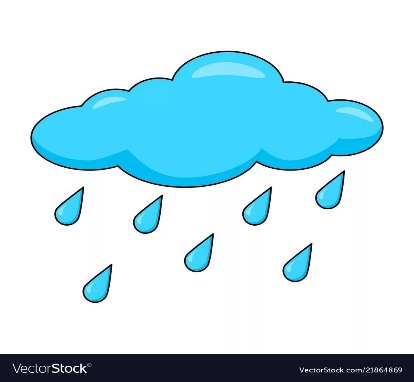 Мақсаты: Өтілген тақырыпты қайта еске түсіріп, жаңғырту. Жаңбыр тамшысындағы сұрақтаға жылдам жауап беруі керекСұрақтар: 1.Морфология дегеніміз не? 2.Сөз таптары дегеніміз не? 3.Сөз таптарын ата?4.Зат есім дегеніміз не? Зат есімнің сұрақтары ?5.Септіктің неше түрі бар? Оларды ата? 6. Атау септігі деген не? Сұрақтары7. Негізгі және туынды зат есім деген не? Мысал келтір.8. Тәуелдік жалғау дегеніміз не?  «Халық»  сөзін тәуелде Дескриптор:Өтілген материал бойынша сұраққа жауап бере аладыҚБ:  ауа -райы құбылыстарының суретіне байланысты бағаланады Өткенге шолу Алтын ұяң –Отан қымбат,Құт-берекең атаң қымбат.Аймалайтын анаң қымбат,Асқар тауың –әкең қымбат- деп жазған кім?Қаз дауысты Қазыбек бидің туғанына 355 жыл «Сұрақты жаңбыр» әдісіМақсаты: Өтілген тақырыпты қайта еске түсіріп, жаңғырту. Жаңбыр тамшысындағы сұрақтаға жылдам жауап беруі керекСұрақтар: 1.Морфология дегеніміз не? 2.Сөз таптары дегеніміз не? 3.Сөз таптарын ата?4.Зат есім дегеніміз не? Зат есімнің сұрақтары ?5.Септіктің неше түрі бар? Оларды ата? 6. Атау септігі деген не? Сұрақтары7. Негізгі және туынды зат есім деген не? Мысал келтір.8. Тәуелдік жалғау дегеніміз не?  «Халық»  сөзін тәуелде Дескриптор:Өтілген материал бойынша сұраққа жауап бере аладыҚБ:  ауа -райы құбылыстарының суретіне байланысты бағаланады Өткенге шолу Алтын ұяң –Отан қымбат,Құт-берекең атаң қымбат.Аймалайтын анаң қымбат,Асқар тауың –әкең қымбат- деп жазған кім?Қаз дауысты Қазыбек бидің туғанына 355 жыл «Сұрақты жаңбыр» әдісіМақсаты: Өтілген тақырыпты қайта еске түсіріп, жаңғырту. Жаңбыр тамшысындағы сұрақтаға жылдам жауап беруі керекСұрақтар: 1.Морфология дегеніміз не? 2.Сөз таптары дегеніміз не? 3.Сөз таптарын ата?4.Зат есім дегеніміз не? Зат есімнің сұрақтары ?5.Септіктің неше түрі бар? Оларды ата? 6. Атау септігі деген не? Сұрақтары7. Негізгі және туынды зат есім деген не? Мысал келтір.8. Тәуелдік жалғау дегеніміз не?  «Халық»  сөзін тәуелде Дескриптор:Өтілген материал бойынша сұраққа жауап бере аладыҚБ:  ауа -райы құбылыстарының суретіне байланысты бағаланады Жауап берген оқушыларды жеке бағалау«Сұрақты жаңбыр» әдісіСұрақтарға жауап бередіОқушылар бағалайды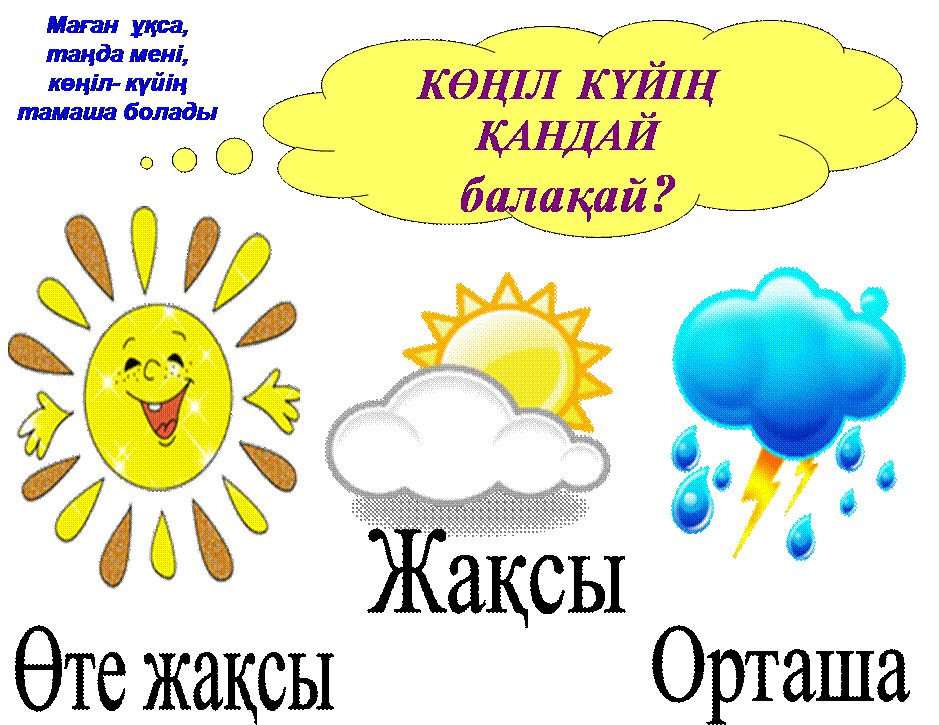 Ауа-райы құбылыстарының шартты белгілері суреттері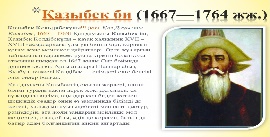 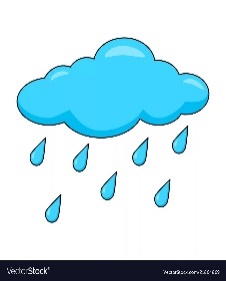 ІІІ.Жаңа сабақ:Сабақтың мақсаты хабарланады.-алдымен мына сұраққа жауап берсек«Абай жолы» романын кім жазды?Мұхтар Әуезовтың туғанына 125 жыл.Жаңа сабақ:                                                                                                              2. "Ой қозғау"  ребус шешеді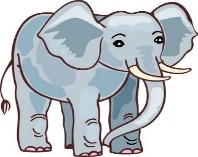 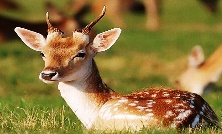 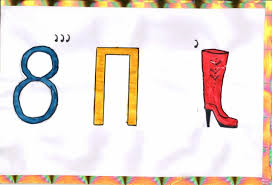 -Бүгінгі сабағымызда келесі септік түрі Ілік септігін өткелі отырмызТақтаға назар аударамыз. Үнтаспадан тыңдауhttps://youtu.be/XvAggMOP9C4Ереже.Тақтамен жұмыс. Үнтаспадан тыңдау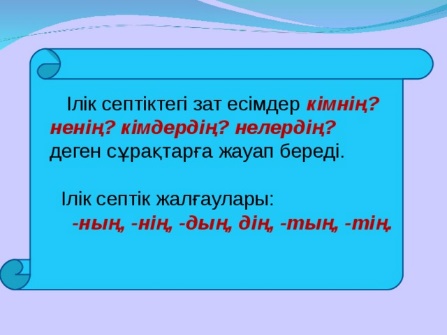 Оқулықпен жұмыс     36-жаттығу .  Мәтінді оқы                                                                                                             
 Тапсырма: 
1. Мәтін мазмұны бойынша топқа сұрақ қой
2. Сел апаты жағдайында шешім табуға бағытталған сұрақтар құрастыр
3. Қарамен жазылған сөздерді сөз құрамына талда                                                                                                Дескриптор:Мәтінді түсініп оқидыМәтін бойынша сұрақ қоядыМәтін бойынша сұраққа жауап бередіҚБ: түсті түтікшелер арқылы бағаланады.  Білгенің жөн ......    Майданда есімі асқақтаған батыр қыз 1922 жылдың қазанында Батыс Қазақстан  облысы Орал ауданында дүниеге келген. Шын есімі Мәнсия.Мәншүк Мәметованың 100 жылдығы Дәптермен жұмыс. Күн ретін, тақырып жазуКөркем жазу минуты:     Ее    Ее «Көршіңді тексер!» жұптық жұмыс37-жаттығу. Сөйлемдерді  көшіріп жазДескриптор:Ілік септігіндегі сөзді табады.Олар сөйлемде қандай мүше болатынын тауып, айтадыҚБ:  смайликпен бағалау38-жаттығу. Сергіту сәті: Көңіл- күй  ( ағылшынша, қазақша)https://youtu.be/fCIku0rmtx0Топтық жұмыс:  Топтық жұмыс  
І-топ  39- жаттығу. «Сәйкестендіру» тәсілі
Сөздерге жалғауларды дұрыс сәйкестендір
Емен,сауысқан, құндыз, шебер, ат, сүт.
ІІ-топ . Жалғаулардың әртүрлі жалғану себебін дәлелде.Түбір мен жұрнақты ажырат
ІІІ-топ.  Мектеп сөзін тәуелдеп, ілік септігінің жалғауын жалға 
ІV топ.  Отбасы сөзін тәуелдеп, ілік септігінің жалғауын жалғаСабақтың мақсаты хабарланады.-алдымен мына сұраққа жауап берсек«Абай жолы» романын кім жазды?Мұхтар Әуезовтың туғанына 125 жыл.Жаңа сабақ:                                                                                                              2. "Ой қозғау"  ребус шешеді-Бүгінгі сабағымызда келесі септік түрі Ілік септігін өткелі отырмызТақтаға назар аударамыз. Үнтаспадан тыңдауhttps://youtu.be/XvAggMOP9C4Ереже.Тақтамен жұмыс. Үнтаспадан тыңдауОқулықпен жұмыс     36-жаттығу .  Мәтінді оқы                                                                                                             
 Тапсырма: 
1. Мәтін мазмұны бойынша топқа сұрақ қой
2. Сел апаты жағдайында шешім табуға бағытталған сұрақтар құрастыр
3. Қарамен жазылған сөздерді сөз құрамына талда                                                                                                Дескриптор:Мәтінді түсініп оқидыМәтін бойынша сұрақ қоядыМәтін бойынша сұраққа жауап бередіҚБ: түсті түтікшелер арқылы бағаланады.  Білгенің жөн ......    Майданда есімі асқақтаған батыр қыз 1922 жылдың қазанында Батыс Қазақстан  облысы Орал ауданында дүниеге келген. Шын есімі Мәнсия.Мәншүк Мәметованың 100 жылдығы Дәптермен жұмыс. Күн ретін, тақырып жазуКөркем жазу минуты:     Ее    Ее «Көршіңді тексер!» жұптық жұмыс37-жаттығу. Сөйлемдерді  көшіріп жазДескриптор:Ілік септігіндегі сөзді табады.Олар сөйлемде қандай мүше болатынын тауып, айтадыҚБ:  смайликпен бағалау38-жаттығу. Сергіту сәті: Көңіл- күй  ( ағылшынша, қазақша)https://youtu.be/fCIku0rmtx0Топтық жұмыс:  Топтық жұмыс  
І-топ  39- жаттығу. «Сәйкестендіру» тәсілі
Сөздерге жалғауларды дұрыс сәйкестендір
Емен,сауысқан, құндыз, шебер, ат, сүт.
ІІ-топ . Жалғаулардың әртүрлі жалғану себебін дәлелде.Түбір мен жұрнақты ажырат
ІІІ-топ.  Мектеп сөзін тәуелдеп, ілік септігінің жалғауын жалға 
ІV топ.  Отбасы сөзін тәуелдеп, ілік септігінің жалғауын жалғаСабақтың мақсаты хабарланады.-алдымен мына сұраққа жауап берсек«Абай жолы» романын кім жазды?Мұхтар Әуезовтың туғанына 125 жыл.Жаңа сабақ:                                                                                                              2. "Ой қозғау"  ребус шешеді-Бүгінгі сабағымызда келесі септік түрі Ілік септігін өткелі отырмызТақтаға назар аударамыз. Үнтаспадан тыңдауhttps://youtu.be/XvAggMOP9C4Ереже.Тақтамен жұмыс. Үнтаспадан тыңдауОқулықпен жұмыс     36-жаттығу .  Мәтінді оқы                                                                                                             
 Тапсырма: 
1. Мәтін мазмұны бойынша топқа сұрақ қой
2. Сел апаты жағдайында шешім табуға бағытталған сұрақтар құрастыр
3. Қарамен жазылған сөздерді сөз құрамына талда                                                                                                Дескриптор:Мәтінді түсініп оқидыМәтін бойынша сұрақ қоядыМәтін бойынша сұраққа жауап бередіҚБ: түсті түтікшелер арқылы бағаланады.  Білгенің жөн ......    Майданда есімі асқақтаған батыр қыз 1922 жылдың қазанында Батыс Қазақстан  облысы Орал ауданында дүниеге келген. Шын есімі Мәнсия.Мәншүк Мәметованың 100 жылдығы Дәптермен жұмыс. Күн ретін, тақырып жазуКөркем жазу минуты:     Ее    Ее «Көршіңді тексер!» жұптық жұмыс37-жаттығу. Сөйлемдерді  көшіріп жазДескриптор:Ілік септігіндегі сөзді табады.Олар сөйлемде қандай мүше болатынын тауып, айтадыҚБ:  смайликпен бағалау38-жаттығу. Сергіту сәті: Көңіл- күй  ( ағылшынша, қазақша)https://youtu.be/fCIku0rmtx0Топтық жұмыс:  Топтық жұмыс  
І-топ  39- жаттығу. «Сәйкестендіру» тәсілі
Сөздерге жалғауларды дұрыс сәйкестендір
Емен,сауысқан, құндыз, шебер, ат, сүт.
ІІ-топ . Жалғаулардың әртүрлі жалғану себебін дәлелде.Түбір мен жұрнақты ажырат
ІІІ-топ.  Мектеп сөзін тәуелдеп, ілік септігінің жалғауын жалға 
ІV топ.  Отбасы сөзін тәуелдеп, ілік септігінің жалғауын жалға1.Суретке қарап ребусты шешіп бүгінгі сабақтың тақырыбын табады.      2.І-топ Берілген сөздерді ілік септігіне қойып, сөйлем құрап жазады.ІІ-топ ілік септіктегі сөздерді тауып, олардың сөйлемде қандай мүше болып тұрғанын айтады.ІІІ-топ Сөйлем мүшесіне талдап, қандай мүше, қайсөзбен байланысып тұрғанын анықтайды.Түрлі түтікшелермен бағалау3. Топтық жұмыс.5. Өз беттерінше  ауызша орындау. Жаттығу жұмысын дәптерге орындайдыОқушылар көршілерін тексереді«Көршіңді тексер»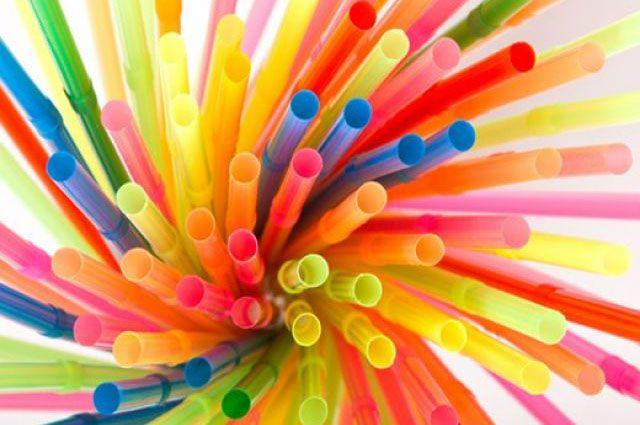 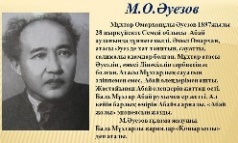 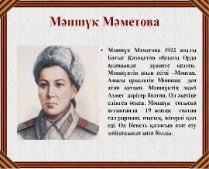 ІY. Бекіту және пысықтау:Үйге тапсырмаҚорытынды 
« Дұрыс- бұрыс » жағдайлар  әдісі
Ойын шарты: Бүгінгі өткен тақырып бойынша сұрақтар оқылады. дұрыс , бұрысын табады.
1. Қазақ тілінде 7 септік бар.
2. Ілік септігіндегі зат есімдер кім? не ? кімдер? нелер? деген сұрақтарға жауап береді.
3. Балаға, әжеге сөздеріне ілік септігінің жалғаулары жалғанған4. –ның,-нің,-дың,-дің,-тың-,тің  ілік септігінің жалғаулары
5. Сел мұздықтардың  күн ысығанда шұғыл еруінен пайда болады
6. Сел апатынан қорғану үшін су бөгендері салынады
7.  Тақтаның, терезенің-  ілік септігіндегі сөз, бұлар сөйлемде тұрлаулы мүше болып тұр. Қорытынды 
« Дұрыс- бұрыс » жағдайлар  әдісі
Ойын шарты: Бүгінгі өткен тақырып бойынша сұрақтар оқылады. дұрыс , бұрысын табады.
1. Қазақ тілінде 7 септік бар.
2. Ілік септігіндегі зат есімдер кім? не ? кімдер? нелер? деген сұрақтарға жауап береді.
3. Балаға, әжеге сөздеріне ілік септігінің жалғаулары жалғанған4. –ның,-нің,-дың,-дің,-тың-,тің  ілік септігінің жалғаулары
5. Сел мұздықтардың  күн ысығанда шұғыл еруінен пайда болады
6. Сел апатынан қорғану үшін су бөгендері салынады
7.  Тақтаның, терезенің-  ілік септігіндегі сөз, бұлар сөйлемде тұрлаулы мүше болып тұр. Қорытынды 
« Дұрыс- бұрыс » жағдайлар  әдісі
Ойын шарты: Бүгінгі өткен тақырып бойынша сұрақтар оқылады. дұрыс , бұрысын табады.
1. Қазақ тілінде 7 септік бар.
2. Ілік септігіндегі зат есімдер кім? не ? кімдер? нелер? деген сұрақтарға жауап береді.
3. Балаға, әжеге сөздеріне ілік септігінің жалғаулары жалғанған4. –ның,-нің,-дың,-дің,-тың-,тің  ілік септігінің жалғаулары
5. Сел мұздықтардың  күн ысығанда шұғыл еруінен пайда болады
6. Сел апатынан қорғану үшін су бөгендері салынады
7.  Тақтаның, терезенің-  ілік септігіндегі сөз, бұлар сөйлемде тұрлаулы мүше болып тұр. « дұрыс – бұрыс » әдісіОқушыларға тапсырмалар  парақшамен беріледі, оқушылар дұрыс , бұрыстығын анықтап жазадыY. Кері байланыс 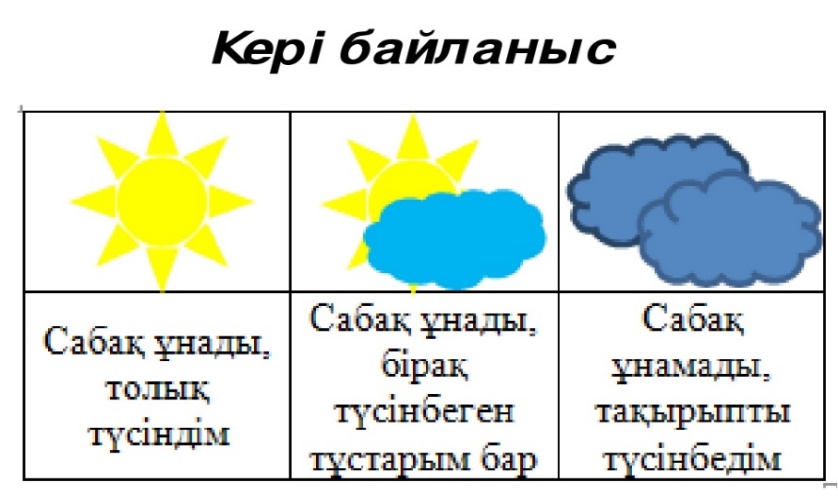 Сабақтан алған әсерлерін стикерге жазып, ауа-райының құбылысының өзі қалаған тұсына жабыстырады